Типы государственной итоговой аттестации (ГИА)За последние несколько лет система многократно изменялась, то упрощаясь, то дополняясь некоторыми нововведениями, поэтому информация, которую получают выпускники 9 классов, постоянно обновляется.Государственная аттестация, которая ожидает учащихся после завершения 9 класса, представлена двумя типами аттестационных мероприятий для выпускников. Их названия представляют собой аббревиатуру полных наименований, фигурирующих в официальной документации:ОГЭ – общая система проверки знаний;ГВЭ – система, внедрённая для определённых категорий детей.В этих двух типах проверки знаний есть общие черты, но есть и принципиальные отличия.ОГЭ – сокращённый вариант названия основного госэкзамена, проводимого одновременно по всей России в конце учебного года. Эта система представляет собой проверку или срез знаний по предметам, которые читались у выпускников 9 классов. Количество этих дисциплин в 2019 году составит 5 (две обязательные и три выборочные).К сдаче этого типа тестирования допускаются ученики:не имеющие годовых оценок ниже «3» по всем дисциплинам общеобразовательной программы;которые имеют одну годовую оценку «2», если по этой дисциплине они будут сдавать экзамен в ходе ОГЭ;граждане других государств или ученики, не имеющие официального гражданства, переселенцы или беженцы из неблагополучных районов, где ведутся военные действия или произошли природные катаклизмы;ученики прошлых лет, не получившие по каким-либо причинам аттестат о неполном среднем образовании.Министерством образования определён перечень предметов, которые являются обязательными для экзамена у девятиклассников по всей стране. К таким предметам относятся:русский язык;математика.Результаты ОГЭ по этим дисциплинам непосредственно влияют на оценку, которая будет фигурировать в аттестате об образовании, полученном по итогам 9 класса.На данный момент под вопросом находится решение о присоединении к этому перечню обязательного экзамена по истории. Однозначного мнения пока нет, но вопрос активно обсуждается, мнения компетентных лиц разделяются, поэтому окончательное решение ожидается в 2018 году. В случае положительного решения общее количество экзаменов для российских школьников увеличится до шести.Опротестование результатовРезультаты любой из форм государственной итоговой аттестации (ОГЭ или ГВЭ) могут быть опротестованы. Такая необходимость может возникнуть в двух случаях:при нарушении установленных требований к проведению и режиму экзамена;при несогласии с официальным результатом.В таком случае сам школьник или его родители (опекуны) должны подать письменное заявление-апелляцию в орган образования, курирующий проведение экзаменов. Бланк для оформления апелляции должны предоставить в конфликтной комиссии. Такие органы специально создаются для того, чтобы экзаменующиеся могли опротестовать результаты оценивания.В случае, если работа была письменной, она проверяется заново незаинтересованными лицами. Если же тестирование происходило устно, то необходима повторная проверка. На данный момент рассматривается возможность записи устных ответов на цифровые носители информации непосредственно на экзамене, чтобы во время опротестования результата была возможность оценить ответ ученика.РУССКИЙ ЯЗЫКВ 2019 году ОГЭ по русскому языку будет включать в себя устную часть (так называемое предварительное собеседование) и письменную часть, в которой выпускникам будет необходимо дать правильные ответы на тестовые вопросы, написать краткое изложение и сочинение по заданной теме.Устная частьМинистерство образования объявило даты проведения устного экзамена по русскому языку для 9-классников, который пройдет во всех российских школах. Уже весной 2019 года экзамен апреля.Итоговое собеседование в будущем будет выступать в качестве допуска к государственной итоговой аттестации (ГИА-9). В этом учебном году оно пока не будет влиять на допуск к итоговым экзаменам.Устный экзамен по русскому языку в форме собеседования будет проходить в школах, а оцениваться по системе «зачет» / «незачет». Направлено испытание на выявление навыков спонтанной устной речи. Учащийся должен в течение минуты подготовиться к выполнению, а затем пройти собеседование, длительность которого составляет порядка 15 минут.Устный экзамен по русскому языку для 9-классников включает в себя следующие задания:Чтение текста вслух;Пересказ прочитанного текста с использованием самостоятельно выбранной дополнительной информации;Монолог-высказывание по одной из предложенных в задании тем;Диалог с экзаменатором. Девятиклассникам на экзамене в 2018 году будут предложены тексты о выдающихся людях России. На выполнение работы отводится порядка 15 минут. Оценка будет производиться экзаменатором во время самого экзамена и сразу же объявлена.На подготовку на каждое из заданий отводится 1 минута, а все ответы экзаменуемого будут записаны. 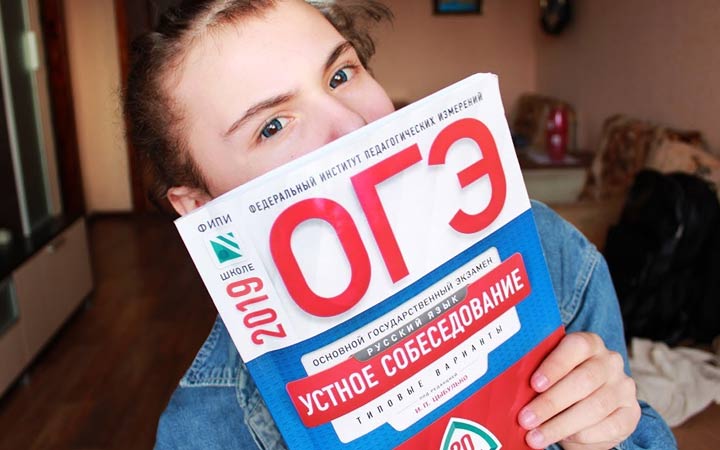 Письменная частьКонтрольно-измерительные материалы, которые использовались в 2017-2018 учебном году при проведении ОГЭ по русскому языку, позволяют в полной мере оценить уровень учащегося, а потому особых изменений в структуре заданий в 2019 году не предвидится. Как и ранее, экзаменуемым будет предложено:дать краткий ответ на тестовые задания, используя теоретические знания и практические навыки по изученным темам;написать краткое изложение, сжав при этом текст из 200 слов до 70-100 без потери основного смысла;написать итоговое сочинение на одну из морально-этических тем 2019 года.Критерии оценки сжатого изложенияВсего за правильно написанное сжатое изложение на ОГЭ 2019 года ученик может набрать 7 баллов, начисление которых осуществляется по следующему принципу:На уроках русского языка ученики учатся писать краткое изложение и для большинства требования ОГЭ по русскому языку, предъявляемые в 2019 году не станут чем-то неожиданным. Экзаменуемым будет предложено дважды прослушать текст и кратко изложить его в письменном виде.Процесс написания изложения включает такие этапы:выделение основной мысли и второстепенной информации;разделение текста на три основных блока;равномерное сжатие текста с помощью основных приемов.Важно! Прослушивая текст первый раз, кратко записывайте не черновике важные моменты, а также попытайтесь выделить логические блоки. Случая текст второй раз корректируйте свои мысли, делайте заметки и фиксируйте на черновике основные словосочетания и мысли, которые важно не упустить.Помните, что проверяя сжатое изложение, эксперты ОГЭ в 2018-2019 учебном году особое внимание обращают на грамотность, равномерность сжатия текста и разнообразие применяемых приемов. В русском языке существует три основных приема сжатия:исключение;обобщение;замена.Пока ФИПИ официально не представил тексты, на основе которых выпускники 9-х классов будут писать изложение в рамках ОГЭ 2019 года, можно вполне успешно практиковаться на заданиях прошлых лет, отрабатывая навыки использования приемов сжатия.Среди выпускников 9-х классов, сдававших ОГЭ в 2017-2018 учебном году, 63% указали в качестве экзамена по выбору обществознание. Такая популярность предмета не случайна. Согласно статистике порог не сдавших обществознание ниже, чем граница неудач в других выборочных предметах. Действительно, многие школьники считают, что сдать его намного проще, чем физику или химию. Но, как показывает практика, получить на ОГЭ по обществознанию желанную «пятерку» тоже не просто, и выпускникам 2019 года предстоит хорошо потрудиться для достижения поставленной цели.Особенности экзамена по обществознаниюРешили сдавать в 2019 году ОГЭ по обществознанию из расчета на то, что это самый легкий предмет – приготовьтесь обновить в голове знания из таких основных областей, как: философия, социология, экономика, культура, политика и право.Конечно, в КИМах для 9-го класса ученикам встретятся только те понятия, с которыми они должны были познакомиться на уроках в рамках изучения соответствующих дисциплин. Но, для успешной сдачи ОГЭ необходимо:Владеть достаточно большим объемом информации.Уметь описывать социальные объекты, проводить их оценку и сравнение.Приводить примеры социальных взаимосвязей.Решать поставленные задачи, опираясь на изученный материал и опыт.Уметь выражать свои мысли, аргументируя выбор примерами.На первый взгляд нет ничего сложного, но многие девятиклассники сталкиваются с такими проблемами, как недостаток жизненного опыта и непонимание процессов, протекающих в политических и социальных сферах жизни, что и составляет основную сложность при сдаче ОГЭ.Формат проведенияЭкзаменационный билет по обществознанию состоит из 31 тестов, среди которых равномерно распределены вопросы 5 основных разделов:Человек и общество. Духовная культура.Сфера политики и социального управления.Социальная сфера.Экономика.Право.Возможны разные варианты формирования ОГЭ по обществознанию, но как и в прошлом сезоне, в 2019 году КИМы будут состоять из 2-х частей и включать в себя:16 базовых заданий;13 заданий повышенного уровня сложности;2 задания высокого уровня.На выполнение работы девятиклассникам отводится 180 минут (3 часа).Краткие ответы на задания 1-й части необходимо перенести в специальный бланк, учитывая установленные правила оформления. Очень важно придерживаться требований, предъявляемых к заполнению бланка, ведь эта часть работы в дальнейшем будет проверена электронным методом, и система просто не воспримет неправильно заполненный бланк.На выполнение второй части ОГЭ по обществознанию стоит отвести больше времени, ведь тут потребуется:работать с текстом, выделяя основные смысловые фрагменты;систематизировать информацию, составив план;выражать собственное мнение, аргументируя его и логически обосновывая свой выбор;разъяснить авторскую мысль, опираясь на свои знания и жизненный опыт.Оценивание работКак и в других предметах, при проверке ОГЭ по обществознанию в 2019 году будут использовать 2 основных метода:электронный;ручной.Оспорить машинную проверку достаточно сложно и, если выпускник неправильно оформил бланк с ответами, ему придется еще раз попытать счастья, пересдавая экзамен в дополнительный срок.Проверка 2-й части осуществляется членами экспертной комиссии. Проще говоря, учителями, которые выставляют баллы, опираясь на таблицы единых критериев оценивания, разработанных для каждого из 6 заданий блока. Хотя для каждого из заданий есть свои критерии оценивания, в 2019 году стоит учитывать такие основные требования к развернутым ответам ОГЭ по обществознанию:краткость;содержательность;опора на теорию;умение оперировать терминами;наличие реальных примеров при раскрытии темыВсего при выполнении работы ученик может набрать тестовых 39 баллов, из которых:Начиная с 2017 года, результат ОГЭ оказывает непосредственное влияние на балл аттестата, поэтому начисленные при проверке работы тестовые баллы переводят в традиционную пятибалльную систему согласно такой таблице соответствия:Так, для преодоления минимального порога сдающим естествознание достаточно набрать 15 первичных баллов, что более чем реально для ребенка, который внимательно слушал на уроках и обладает хорошей памятью. Гораздо сложнее получить высокий балл, дающий право на поступление в профильный класс или обучение в колледже.Для обществознания минимальный порог профильного уровня составляет 30 баллов, для чего, очевидно, будет мало просто правильно ответить на все тестовые вопросы.Секрет успешной сдачи ОГЭ прост – целеустремленность, трудолюбие и регулярность занятий!Педагоги рекомендуют уделить особе вниманию блоку «Право», ведь по статистике именно в этой теме экзаменуемые допускают наибольший процент ошибок. Также стоит более тщательно проработать модули «экономика» и «политика», понятия которых зачастую сложно воспринимаются девятиклассниками.Помните, ОГЭ – первый этап к хорошему образованию! Даже если в этом году вы не планируете менять учебное заведение, постарайтесь качественно подготовится и доказать самому себе, что сдать обществознание на 5 – реальная задача. Это будет отличным опытом в преддверии таких событий, как: обучение в старшей школе, участие в олимпиадах и, конечно, сдача ЕГЭ.География – один из предметов по выбору для учащихся 9-х классов на ОГЭ 2018-2019 учебного года, сдавать который будут выпускники, желающие продолжить обучение в профильных классах или колледжах соответствующего направления.В 2018 году географию как один из предметов ОГЭ выбрали 33% выпускников. Популярность дисциплины в первую очередь обусловлена такими факторами, как:кажущаяся простота учебного материала;отсутствие сложных для запоминания формул и понятий;возможность использования на экзамене источников информации.Стоит заметить, что в 2018 году в очередной раз был поднят вопрос о необходимости повышения качества изучения данного предмета. Известно, что в Минобрнауки рассматривают предложение сделать экзамен по географии обязательным для участников ОГЭ 2019 года, но официальных заявлений на этот счет пока не последовалоФормат экзамена по географииВ 2019 году в ФИПИ разработали единые КИМы, которые будут использованы на ОГЭ по географии во всех регионах РФ. Они, естественно, будут отличаться от прошлогодних, но сохранят ту же структуру и объем.Таким образом, билет ОГЭ по географии в 2019 году будет включать в себя 30 заданий, на выполнение которых экзаменуемым будет выделено  2 часа (120 минут).Девятиклассники могут взять с собой на экзамен:непрограммируемый калькулятор;линейку;атласы для 7, 8 и 9 класса (любого издателя).Вне сомнений, наличие карт – существенная помощь на ОГЭ, поэтому заблаговременно подготовьте хороший атлас, с которым вам будет удобно работать. Но помните, что если у вас найдут шпаргалку, существует риск вообще не сдать экзамен в текущем году!Оценивание работЗадания с кратким ответом, занесенные учеником в специальный бланк, проверяют с помощью автоматизированной системы. К проверке заданий с развернутым ответом привлекаются эксперты по предмету (учителя географии).Проверяющие оценивают работу и начисляют тестовые баллы, исходя из разработанных сотрудниками ФИПИ норм. Учитель не знает, чья работа находится перед ним, так как все листы с ответами предварительно кодируютсяВсего за 30 выполненных заданий девятиклассник может набрать 32 тестовых балла:Прежде чем будет выставлен окончательный балл, задания с развернутым ответом по очереди должны проверить 2 эксперта. Если случится так, что их мнения не совпадут и разница в оценивании превысит 2 балла, что маловероятно, исходя из предложенной таблицы оценивания, то работа будет проверена третьим учителем, чье мнение и будет основным.Результат ОГЭ заносится в аттестат и влияет на средний балл выпускника. Для перевода тестового балла в привычную пятибалльную оценку ФИПИ рекомендует использовать такую таблицу соответствия:*Шкала соответствия в регионах может отличаться от рекомендованной ФИПИ.Таким образом, что бы сдать экзамен и просто получить аттестат за 9-1 класс выпускнику достаточно набрать 12 тестовых баллов, правильно ответив хотя бы на 12 тестовых вопросов базового уровня. Если же экзамен по географии выбран с целью успешного поступления, то потребуется набрать минимум 24 балла, ведь именно таким в 2019 году будет минимальный порог для приема в колледжи и профильные классыВ билет ОГЭ входят такие темы:Источники географической информации.Природа Земли и человек.Материки, океаны, народы и страны.Природопользование и геоэкология.География России.По сути это все, что изучалось в курсе географии с 5 по 9 класс. Информации достаточно много, поэтому начинать читать и вспоминать материал необходимо как можно раньше.Сложнее всего девятиклассникам даются социально-экономические темы из курса 9 класса, в которых рассматриваются отрасли хозяйства и экономика РФ. Вопросы, связанные с использованием карт, природопользованием, странами и народами обычно не вызывает особых трудностей.Опытные педагоги, ежегодно работающие с выпускниками 9-х классов, рекомендуют:освежить в памяти теорию по всем темам, уделив максимум внимания тем, которые сложно давались в рамках школьной программы;выучить основные формулы (да! их немного, но и в географии они есть);как можно больше решать доступные варианты ОГЭ, начиная с заданий прошлых лет и заканчивая демоверсией экзамена по географии 2019 года;практиковаться работать с картой и табличными данными (графиками и кламатограммами);в ходе подготовки использовать именно тот атлас, который будет с вами на экзамене.КритерийБаллыПояснениеСодержание2 баллаТочно передано содержание текста и все микротемы отражены в сжатом виде.Содержание1 баллСодержание передано точно, но учение пропустил либо добавил микротему.Сжатие3 баллаСжатие равномерное во всех микротемах с применением 1 или более приемов.Сжатие2 баллаСжатие присуствует в 2 из 3-х блоков (приемов 1 и более).Сжатие1 баллСжатие присуствует в 1 из 3-х блоков (приемов 1 и более).СмыслРечьПоследовательность изложения2 баллаТекст имеет целостный вид, разделен на абзацы, изложен связно и последовательно без логических ошибок.СмыслРечьПоследовательность изложения1 баллТекст связный, целостный, последовательно изложен, но допущена одна логическая ошибка или ошибка в делении на абзацыИсключениеОбобщениеЗаменаСуть приема заключается в удалении конструкций и фрагментов текста, не влияющих на смысловую нагрузку.Исключить можно:вводные слова;повторы;рассуждения;пояснения;цитаты.Суть приема состоит в замене объемных фрагментов текста более коротким, обобщающим и одновременно полностью передающим содержание.Обобщить можно:факты;предложения;части одного предложения.Суть приема в упрощении конструкций и уменьшении объема текста.Как правило, заменяют:сложные предложения простыми;однородные члены предложения обобщающим словом;длинные фрагменты текста одним предложением.БлокБаллы1-й блок (тесты)26 баллов2-й блок (развернутые ответы)13 балловОценкаБаллы534-39425-33315-2420-14УровниКол-во заданийФормат ответаБазовый17краткий (цифра)Повышенный10краткий(слово, словосочетание или последовательность цифр)Высокий3развернутый(несколько предложений)УровниКол-во заданийБаллыБазовый1717Повышенный1011Высокий34Всего3032ОценкаБаллы527-32420-26312-1920-11